Pratique du spectacle du lundi 1er au samedi 6 avril 
Lundi 01 avril 15H45 à 16H30 		Baie St-Paul + Solo de spectacle16H30 à 16H50 		Trio Groupe 1-2-316H50 à 17H35 		Baie St-Paul + Solo spectacle17H45 à 18H35 		Patinage plus (Spectacle)18H35 à 19H35 		Groupe 2 Mercredi 03 avril16H00 à 16H45 		Baie St-Paul + Solo de spectacle16H45 à 17H30 		Baie St-Paul + Solo de Spectacle17H30 à 18H15 		Groupe 1-218H25 à 19H00 		Groupe 2-319H00 à 20H20 		Groupe 3
Vendredi 05 avril16H à 16H30 		Groupe 116H30 à 17H15 		Groupe 1 (Ouverture)17H15 à 17H45 		Groupe 217H55 à 18H50 		Ouverture 
Samedi 06 avril Pratique sur glaces Desjardins et Poulin 6H15 à 7H15 		Baie St-Paul Seulement (Tous) 6H15 à 7H15 		Solo Spectacle7H15 à 8H00 		Trio 1-2-3-4- 7H15 à 8H00 		Trio 5-7-9-118H00 à 8H50 		Synchro tous 8H00 à 8H50 		Trio 6-8-10-12etPratique Hors-glace à Salle École Éveil : 9H00 à 10H30 		Fermeture (Tous) 10H30 à 11H15 		Groupe 311H15 à 12H 		Groupe 2IMPORTANT : La pratique prévue en après-midi le 6 avril est annulée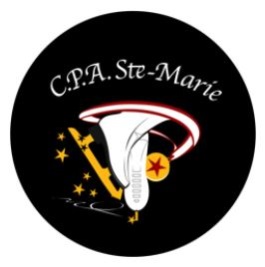 Horaire des Pratiques du spectacle Semaine du 1er au 6 avril